First Mennonite Church of ChristianPastor Laura Goerzen, Organist–Roberta Gingerich, Greeters–Tom & Diana Graber, Worship Leader–Pat GoeringMay 12, 2019Gathering and PraisingPrelude						   WelcomeAnnouncementsOpening Prayer*Gathering Hymn   “Crown him with many Crowns”		      #116*Passing the Peace 		Gospel reading – Mark 10:35-45John the Poet:  A Monologue				Dwight GoeringHymn of Praise – “Praise, I will praise you, Lord”		        #76 New Testament Reading – 1 John 4:7-16Receiving God’s WordSermon “John:  Son of Thunder, Apostle of Love”       Laura GoerzenHymn of Response “Two fishermen”		      		      #227 Sharing with One AnotherSharing Joys and ConcernsPrayer of the ChurchOffertoryOffertory PrayerGoing in God’s Name*Sending Song   “Go, my children”		                    #433, v. 1-2*BenedictionPostlude*Those who are able are invited to standPastor Laura GoerzenPastor Laura’s email:  laura.n.goerzen@gmail.comPastor Laura’s Cell Phone:  620-386-0518Pastor’s office Hours:  Tues.—Fri. 9:30AM-1:30PMStudy Phone 620-345-8766Church Secretary:  Lurline WiensLurline’s phone number:  620-345-6657Lurline’s email:  fmcc.secretary1@gmail.comOffice hours:  Tues. 1:00-4:00PM, Thurs-Fri. 8:30AM-12:00pmChurch Phone:  620-345-2546Church Website:  www.fmccmoundridge.orgPrayer for PeaceWe pray for the hearing on 15 May in which testimonies for the legal case of Guayabo will be officially recorded. May the witnesses find the strength and clear words to speak up against the injustice and violence that they have experienced and that throughout the last years have displaced twelve families and affected more than 100 persons working that land.  May the officials be moved by the spirit of truth and start to use their power for good instead of abuse.. Jesus’ Disciples: John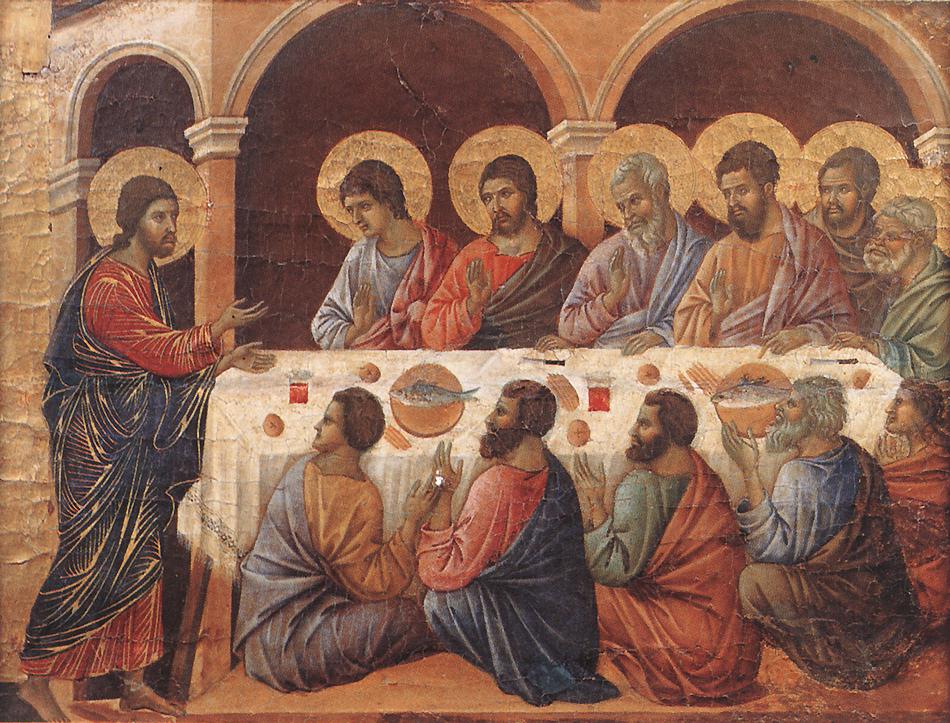 First Mennonite Church of ChristianMoundridge, KSA welcoming Community of Christians for PeaceMay 12, 2019OpportunitiesToday:  9:15AM	First Perk	  9:30AM	Sunday School	 10:30AM	Worship ServiceMay 13:  Friendship Circle Salad luncheon, 12:00 pmMay 18:  Moundridge High School Graduation, 2:00 pmMay 20:  Moundridge Middle School 8th Grade Promotion, 7:00 pmMay 23: Worship Team Meeting, 9:30AMJune 2: Intergenerational Sunday school in Fellowship Hall for all ages, 9:30AMJune 2: Communion service, 10:30AMJune 6-9: Pastor Laura out of officeJune 9: Church Breakfast 9:30AM, Guest Speaker Michael Unruh from Camp Mennoscah, 10:30AMJune 19: Deacons Meeting, 7:00PM, Board Meeting, 8:00PMJuly 13-14:  Camp Mennoscah with Eden ChurchJuly 16-19:  Community Vacation Bible School Sunday May 19:  Pianist-Lu Goering, Greeters-James & Lynette Allen, Worship Leader-Arturo VivancoWe seek and practice ShalomLet us love, not in word or speech, but in truth and action.
                               - I John 3: 18AnnouncementsFriendship Circle:  Salad luncheon is Monday, May 13, at 12:00 pm.  Bring a salad to share; bread, dessert and drink will be furnished.  Come enjoy fellowship around the table and play some games after lunch.You are invited: to attend the Kansas Mennonite Relief Sale Annual Meeting scheduled for Thursday, May 23, 6:00 pm, at First Mennonite Church, McPherson.  The cost for the meal is $15/person and you will pay at the door.  Please RSVP to your MCC Sale Liaison, Ferd Wiens, or Barb Reeves at bj.reeves@live.com or 620-543-6863.  RSVP deadline is May 19. We will join Eden Mennonite church at Camp Mennoscah July 13-14. Below are costs for various overnight accommodations. Keep these in mind and plan accordingly for your stay. More info about the weekend schedule will be forthcoming.Below are the per-person rates: Adult/Child Overnight: Tent/RV $15.00/$7.50, Cabin $17.50/8.75, Bunk House $23.00/$11.50.   A room in the Retreat Center is $77 per night for 2 people. You may add others to a room for $22.00 per person. Limit 4 people per room.   Adult/Child Day Rate $7:00/$4:00  Bethel College has a part-time job opening for a caretaker of Memorial Grove -- caring for and maintaining the plantings at the grove, located in the northeast corner of campus (Sand Creek Trail trailhead). Position works March-Nov., about 5 hours a week. If interested, visit www.bethelks.edu/careers to complete an application.  
Hesston College Bel Canto Singers:   Before departing for a spring tour to the Pacific Northwest, the Hesston College Bel Canto Singers will present their last home concert of the 2018-19 year on Friday, May 17 at 7 p.m. at Hesston Mennonite Church on the Hesston College campus.  Stick around after the concert to celebrate with the Class of 2019, faculty, staff, friends and families at a Go Everywhere graduate reception in the Community Center. MCC Opportunities:Save the Date: June 26 for our annual Volunteer Appreciation event at Mennonite Central Committee in North Newton from 5-7. We will celebrate all the work our volunteers do by enjoying an indoor summer picnic together.Attention all MCC Alumni! Are you interested in connecting with other MCC alumni? Have you wondered about attending an MCC alumni gathering or even hosting one yourself? If so, please contact us at centralstates@mcc.org to start the conversation.Save the Date: Mennonite Central Committee is celebrating 100 years of working for relief, development and peace in the name of Christ in 2020. Mark your calendars to join us for the evening of February 29 at Tabor College in Hillsboro, Kansas. More details to come!Support MCC via AmazonSmile: This is not a plug to begin or continue to shop at Amazon.com, but if you find yourself making an Amazon purchase, please use the AmazonSmile site. The ordering process is the same, but the difference is that 0.5% of your purchases will be donated to MCC (assuming you will choose MCC U.S. as your charitable organization!) FYI…total donations to MCC from AmazonSmile in 2018 were $2,955; $2,625 in 2017. If you have any questions, please contact maynardknepp@mcc.org or jordanpenner@mcc.org.Bethel College Opportunities:TODAY (Sun., May 12) – Woven and Open Road joint concert, 7 p.m., Memorial Hall at Bethel CollegeFri., May 17 – Reception for the annual Senior Art Exhibit at Bethel College, 7-9 p.m., featuring the work of Chuy Alba, Sarah Booth, Joshua Clay, Katrina Heinrichs, Jordan Hill, Austin Prouty, Rebecca Schrag and Lauren Woodward, Regier Art Gallery in Luyken Fine Arts Center(exhibit is open through this week, 9 a.m.-5 p.m. weekdays, with special extended hours Fri.-Sun, May 17-19.).